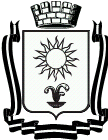 ДУМАГОРОДА-КУРОРТА КИСЛОВОДСКАСТАВРОПОЛЬСКОГО КРАЯР Е Ш Е Н И Е« 29 »  мая  2015 г.                    город-курорт Кисловодск                     № 73-415О внесении изменений в решение Думы города-курорта Кисловодска от 26.07.2013 №116-413 «Об утверждении Положения об аппарате Думы города-курорта Кисловодска»Руководствуясь Федеральным законом Российской Федерации от 06.10.2003 №131-ФЗ «Об общих принципах организации местного самоуправления в Российской Федерации», законом Ставропольского края от 02.03.2005 №12-кз «О местном самоуправлении в Ставропольском крае», Уставом городского округа города-курорта Кисловодска, Регламентом Думы города-курорта Кисловодска, Дума города-курорта Кисловодска РЕШИЛА: 1.Внести следующие изменения в приложение к решению от 26.07.2013 №116-413 «Об утверждении Положения об аппарате Думы города-курорта Кисловодска»:1.1. часть 4 статьи 1 Положения изложить в следующей редакции: «4. Общее руководство деятельностью аппарата Думы осуществляет Глава города-курорта Кисловодска»;1.2. пункт 1.11. части 1 статьи 3 Положения изложить в следующей редакции: «1.11. организация и осуществление контроля исполнения решений Думы, решений постоянных комиссий, распоряжений и поручений Главы города-курорта Кисловодска»;1.3. пункт 1.15. части 1 статьи 3 Положения изложить в следующей редакции: «1.15. рассмотрение обращений граждан в адрес Думы, Главы города-курорта Кисловодска, заместителя Председателя Думы, подготовка предложений по решению поставленных в них вопросов»;1.4. пункт 1.16. части 1 статьи 3 Положения изложить в следующей редакции: «1.16. организация приема граждан Главы города-курорта Кисловодска, заместителем Председателя Думы»;1.5. пункт 1.22. части 1 статьи 3 Положения изложить в следующей редакции: «1.22. осуществление иных функций в соответствии с решениями Думы, распоряжениями Главы города-курорта Кисловодска»;1.6. часть 1 статьи 4 Положения изложить в следующей редакции: «1. Структура аппарата Думы, штатное расписание, порядок оплаты труда работников аппарата Думы определяются Главой города-курорта Кисловодска в пределах средств, выделенных на содержание аппарата Думы в бюджете города-курорта Кисловодска на соответствующий финансовый период»;1.7. первое предложение части 2 статьи 4 Положения изложить в следующей редакции: «2. Глава города-курорта Кисловодска осуществляет непосредственное руководство работой аппарата, в том числе:»;1.8. пункт 1.2. части 1 статьи 5 Положения изложить в следующей редакции: «1.2. по поручению Главы города-курорта Кисловодска присутствуют на мероприятиях, проводимых администрацией города-курорта Кисловодска, иными органами местного самоуправления, предприятиями и организациями города».2. Опубликовать настоящее решение в муниципальных средствах массовой информации.3. Настоящее решение вступает в силу со дня официального опубликования.Глава города-курорта Кисловодска                                                             С.Г. Финенко 